OSNOVNA ŠKOLA DRAGUTINA DOMJANIĆA	,				              SVETI IVAN ZELINA                                                                                                                                       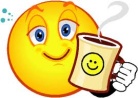 J E L O V N I K  U  Š K O L S K O J  K U H I NJ I      22. 9. – 25. 9. 2014.                                                                                                                      Ravnateljica: mr. Gordana Čosić, prof.dan/datumJUTARNJA SMJENA(mliječni obrok)POPODNEVNA SMJENA(kuhani obrok)ponedjeljakHRENOVKA U PECIVU, CEDEVITAHRENOVKA U PECIVU, CEDEVITAutorakČOKOLINO, BANANAVARIVO (GRAH S VRATINOM I JEČMENOM KAŠOM), RAŽENI KRUHsrijedaMARGO I PEKMEZ NA BIJELOM KRUHU, KAKAO,PRHKI KOLAČIĆIPILEĆI BATAK S MLINCIMA,SALATA, BIJELI KRUHVODA U BOČICIčetvrtak KLIPIĆI (2 KOMADA),JOGURT (BOČICA)VARIVO OD SVJEŽEG KUPUSA SA SVINJETINOM, PIRE KRUMPIR,INTEGRALNI KRUHpetakPILEĆI DINOSAURI U LEPINJI,VOĆNI ČAJ S LIMUNOMPILEĆI DINOSAURI U LEPINJI,VOĆNI ČAJ S LIMUNOM